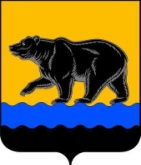 АДМИНИСТРАЦИЯ ГОРОДА НЕФТЕЮГАНСКАПОСТАНОВЛЕНИЕ12.01.2023											   № 2-нпг.НефтеюганскО внесении изменений в постановление администрации города Нефтеюганска от 14.05.2019 № 88-нп «О размещении нестационарных торговых объектов на территории города Нефтеюганска»В соответствии с Федеральным законом от 28.12.2009 № 381-ФЗ                          «Об основах государственного регулирования торговой деятельности                                     в Российской Федерации», приказом Департамента экономического развития Ханты-Мансийского автономного округа - Югры от 24.12.2010 № 1-нп                       «Об утверждении Порядка разработки и утверждения органами местного самоуправления схем размещения нестационарных торговых объектов на земельных участках, в зданиях, строениях, сооружениях, находящихся                                    в государственной собственности или муниципальной собственности», решением Думы города Нефтеюганска от 29.03.2017 № 104-VI «Об утверждении Порядка организации и проведения  публичных слушаний  в городе Нефтеюганске», в целях приведения правового акта в соответствие                                            с законодательством Российской Федерации администрация города Нефтеюганска постановляет:1.Внести изменения в постановление администрации города Нефтеюганска от 14.05.2019 № 88-нп «О размещении нестационарных торговых объектов на территории города Нефтеюганска» (с изменениями, внесенными постановлениями администрации города Нефтеюганска от 20.11.2019 № 201-нп, от 31.08.2020 № 125-п, от 12.07.2021 № 108-нп, от 11.05.2022 № 56-нп), а именно: 1.1.В приложении к постановлению:1.1.1.Пункт 3.7 изложить в следующей редакции:«3.7.Изменения в схему размещения вносятся по мере необходимости, но не чаще 1 раза в квартал.».1.1.2.Абзац первый пункта 3.11 изложить в следующей редакции:«3.11.Инициатива Хозяйствующего субъекта о внесении изменений в схему размещения направляется в адрес руководителя Уполномоченного органа:».1.1.3.В абзаце седьмом пункта 3.15 слова «общественных обсуждений» заменить словами «публичных слушаний».1.1.4.Пункты 3.16-3.18 изложить в следующей редакции:«3.16.Уполномоченный орган  на основании заявлений Хозяйствующих субъектов, предложений (инициатив) органов, структурных подразделений администрации города Нефтеюганска, или заключенных договоров на размещение,  разрабатывает проект схемы размещения по мере необходимости, но не чаще 1 раза в квартал и выносит его на рассмотрение комиссии по размещению нестационарных торговых объектов на территории города Нефтеюганска, утверждённой постановлением администрации города Нефтеюганска (далее - комиссия). 3.17.Уполномоченный орган с учетом принятого решения комиссии в течение 30 рабочих дней формирует проект схемы. 3.18.В случае включения нестационарного торгового объекта в схему размещения Уполномоченный орган в течение 30 рабочих дней со дня формирования проекта схемы размещения организует проведение публичных слушаний в соответствии с Порядком организации и проведения публичных слушаний в городе Нефтеюганске.».1.1.5.Пункт 3.20 изложить в следующей редакции:«3.20.Уполномоченный орган с учетом результатов проведения публичных слушаний (в случае их проведения в соответствии с пунктом 3.18 настоящего Положения) разрабатывает проект постановления администрации города Нефтеюганска о внесении изменений в схему размещения.».2.Обнародовать (опубликовать) постановление в газете «Здравствуйте, нефтеюганцы!».3.Департаменту по делам администрации города (Журавлев В.Ю.) разместить постановление на официальном сайте органов местного самоуправления города Нефтеюганска.4.Постановление вступает в силу после его официального опубликования.Глава города Нефтеюганска                                                                        Э.Х.БугайСогласованиепроекта постановления администрации города«О внесении изменений в постановление администрации города Нефтеюганска от 14.05.2019 № 88-нп «О размещении нестационарных торговых объектов на территории города Нефтеюганска»2.Проект разработан: главным специалистом отдела развития предпринимательства и потребительского рынка департамента экономического развития администрации города О.Ю.Богдановой. Телефон: 23 77 90.3.Примечание (замечания):4.Рассылка:Департамент экономического развитияИАО ДДА.1.Визы:Заместитель главы города –директор департамента финансовДиректор департамента экономического развитияДиректор департаментаградостроительства и земельныхотношенийДиректор департамента по делам администрацииНачальник юридическо-правового управленияНачальник службымуниципального контроляН.С.ХалезоваС.А.ГригорьеваА.С.БондаренкоВ.Ю.ЖуравлевИ.Н.ИванчиковаЭ.Д.Якубова